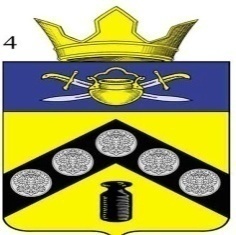 Совет народных депутатовПимено-Чернянского сельского поселенияКотельниковского муниципального района Волгоградской областиР Е Ш Е Н И ЕО внесении изменений в решение  Совета народных депутатов Пимено-Чернянского сельского поселения от 16 декабря 2019 г. № 6/12«Об утверждении  бюджета Пимено-Чернянского сельского поселенияна 2020 год и на плановый период  2021 и 2022 годов».           Рассмотрев письмо главы администрации Пимено-Чернянскогосельскогопоселения от 07 июля  2020 года  №  324 с просьбой о внесении  изменений  в решение Совета народных депутатов Пимено-Чернянского сельского поселения от 16 декабря 2019 г. № 6/12 «Об утверждении бюджета Пимено-Чернянского сельского поселения на 2020 год и на плановый период 2021 и 2022 годов», Совет народных депутатов Пимено-Чернянского сельского поселения решил,  внести  в решение Совета народных депутатов Пимено-Чернянского сельского поселения от 16 декабря 2019 г. № 6/12 «Об утверждении бюджета Пимено-Чернянского сельского поселения на 2020 год и на плановый период 2021 и 2022 годов» следующие изменения:1. В статье 1:           пункт 1 изложить в следующей редакции:Утвердить основные характеристики бюджета поселения на 2020 год в следующих размерах:	прогнозируемый общий объем доходов бюджета поселения в сумме  15443,0 тыс. рублей, в том числе:безвозмездные поступления в сумме 4306 тыс. рублей из них:из областного фонда финансовой поддержки в сумме 1704 тыс. рублей;	общий объем расходов бюджета поселения  в сумме 16308,5 тыс. рублей;прогнозируемый дефицит бюджета поселения в сумме –865,5 тыс. рублей, за       счёт остатков средств по счетам учёта сложившихся на 01.01.2020 г.2. Приложение 4 изложить в следующей редакции:Приложение №4к  решению Совета народных депутатовПимено-Чернянского сельского поселения«О бюджете поселения на 2020 год и на плановыйпериод 2021 и 2022годов»Распределение бюджетных ассигнований  по разделам и подразделам классификации расходов бюджета поселенияна 2020-2022 год                                          (тыс.руб.)                                                                                                                                                              3. Приложение 5 изложить в следующей редакции:                                                                                                                                                       Приложение № 5                                                                                                                                    к  решению Совета народных депутатовПимено-Чернянского сельского поселения «О бюджете поселения на 2020 год и на плановыйРаспределение бюджетных ассигнований по разделам, подразделам, целевым статьям(муниципальным программам сельского поселения и непрограммным направлениям деятельности) и группам видов расходов классификации расходов бюджета поселения на 2020-2022 годпериод 2021 и 2022 годов» (тыс. руб.)4. Приложение 6 изложить в следующей редакции:                                                                                                                                          Приложение №6                                                                                                                                                 к  решению Совета народных депутатовПимено-Чернянского сельского поселения «О бюджете поселения на 2020 год и на плановыйРаспределение бюджетных ассигнований по разделам, подразделам, целевым статьями группам видов расходов бюджета в составе ведомственной структуры  расходов бюджета поселения на 2020-2022 годпериод 2021 и 2022 годов» (тыс. руб.)5. Приложение 7 изложить в следующей редакции:Приложение № 7к  решению Совета народных депутатовПимено-Чернянского сельского поселения«О бюджете поселения на 2020 год и на плановыйпериод 2021 и 2022 годов»Распределение бюджетных ассигнований по целевым статьям (муниципальным программам и непрограммным направлениям деятельности), группам видов расходов, а также по разделам и подразделам классификации расходов бюджета Пимено-Чернянского сельского поселения на 2020 - 2022 годтыс.руб.6. Приложение 9  изложить в следующей редакции:                                                                                                                                      Приложение № 9                                                                                                                                                к  решению Совета народных депутатовПимено-Чернянского сельского поселения«О бюджете поселения на 2020 год и на плановыйпериод 2021 и 2022 годов»Распределение бюджетных ассигнований на реализацию муниципальных программ Пимено-Чернянского  сельского поселения на 2020-2022 год(тыс. руб.)7.  Настоящее решение вступает в силу со дня его подписания и подлежит обнародованию в порядке, предусмотренном пунктом 2 статьи 32 Устава Пимено-Чернянского сельского поселения. Глава Пимено-Чернянскогосельского поселения 	                                                                                      О. В. КувшиновПояснительная записка к проекту решения Совета народныхдепутатов Пимено-Чернянского сельского поселения «О внесении изменений в решение Совета народных депутатов Пимено-Чернянского сельского поселения от 16 декабря 2019 г. № 6/12  « Об утверждении  бюджета Пимено-Чернянского сельского поселения на 2020 год и на плановый период 2021-2022годов.Доходная часть бюджета поселенияДоходная часть бюджета поселения в целом не  изменилась и составляет  15443,0 тыс. руб.Расходная часть бюджета поселения Расходная часть бюджета поселения в целом увеличилась на 10,1 тыс. руб.  и составляет 16308,5 тыс. рублей. В том числе, за счет остатков средств, сложившихся  по состоянию на 01.01.2020 года на  сумму 10,1 тыс. руб. и составляет 16308,5 тыс. рублей.- по разделу 0100 «Общегосударственные вопросы» расходы в целом увеличились на 10,1 тыс. руб.   и составили 3486,4 тыс. рублей., в том числе:- по разделу 0104 «Функционирование высших исполнительных органов государственной власти субъектов Российской Федерации, местных администраций» в целом расходы увеличились  на 10,1 тыс. рублей за счет остатков средств, сложившихся по состоянию на 01.01.2020 года  и составили 2360,2 тыс. рублей, в том числе:по подразделу 01049000000010 244 расходы увеличились в целом на 10,1 тыс. рублей и составили 437,5 тыс. рублей.( (договор с АО «Почта России»;а также договор  с ЧУДПО «Федеральный институт повышения квалификации»);-по разделу 0500 «Жилищно-коммунальное хозяйство» расходы уменьшились в целом на 378,4 тыс. рублей  и составили 4714,8 тыс. рублей, в том числе:- по разделу 0503 «Благоустройство» расходы в целом уменьшились на 378,4 тыс. рублей и составили 4096,3 тыс. рублей, в том числе:- по подразделу 05034600120220 244 расходы в целом уменьшились и составили 163,7 тыс. рублей в результате сложившейся экономии денежных средств;-по разделу 0800 «Культура, кинематография расходы в целом увеличились на 378,4 тыс. рублей  и составили 3483,6 тыс. рублей, в том числе:-по разделу 0801 «Культура» расходы в целом увеличились на 378,4 тыс. рублей  и составили 3413,6 тыс. рублей, в том числе:- по подразделу 0801 9900003080 244 расходы в целом увеличились на 378,4 тыс. рублей  и  составили 2181,6 тыс. рублей( договор на ремонт отмостки главного входа здания Нижне-Чернянского СК, а также договор по ремонту входной группы фасада здания Нижне-Чернянского СК).Дефицит увеличился на 10,1 тыс. рублей и  составляет 865,5 тыс. рублей за счет остатков средств, сложившихся по состоянию на 01.01.2020 год.  Глава Пимено-Чернянского  сельского поселения	                                          Кувшинов О.В.от«09»июля2020года№17/32Раздел, подразделНаименованиеСуммаСуммаСуммаРаздел, подразделНаименование2020 год2021 год2022 год123450100Общегосударственные вопросы3486,43563,33896,70102Функционирование высшего должностного лица субъекта Российской Федерации и муниципального образования685,9685,9685,90104Функционирование высших исполнительных органов государственной власти субъектов Российской Федерации, местных администраций2360,22302,12302,10106Обеспечение деятельности финансовых, налоговых и таможенных органов и органов финансового (финансово-бюджетного) надзора40,040,010,00107Обеспечение проведения выборов и референдумов126,00,00,00111Резервные фонды5,05,05,00113Другие общегосударственные вопросы269,3530,3893,70200Национальная оборона75,976,478,70203Мобилизационная и вневойсковая подготовка75,976,478,70300Национальная безопасность и правоохранительная деятельность722,6630,0630,00309Защита населения и территории от чрезвычайных ситуаций природного и техногенного характера, гражданская оборона722,6630,0630,00400Национальная экономика3628,23019,33129,50405Сельское хозяйство и рыболовство823,0160,0160,00409Дорожное хозяйство (дорожные фонды)2435,22759,32869,50412Другие вопросы в области национальной экономики370,0100,0100,00500Жилищно-коммунальное хозяйство4714,83479,43146,00502Коммунальное хозяйство618,50,00,00503Благоустройство4096,33479,43146,00700Образование27,027,027,00707Молодежная политика 27,027,027,00800Культура, кинематография 3483,62667,93007,00801Культура3463,62647,92987,00804Другие вопросы в области культуры, кинематографии 20,020,020,01100Физическая культура и спорт20,020,020,01105Другие вопросы в области физической культуры и спорта20,020,020,01200Средства массовой информации150,0150,0150,01204Другие вопросы в области средств массовой информации150,0150,0150,0ВСЕГО16308,513633,314084,9Дефицит/профицитНаименованиеРаздел, подразделЦелевая статья (муниципальная программа и непрограммное направление деятельности)Группа видов расходовСуммаСуммаСуммаНаименованиеРаздел, подразделЦелевая статья (муниципальная программа и непрограммное направление деятельности)Группа видов расходов2020202120221234567Общегосударственные вопросы01003486,43563,33896,7Функционирование высшего должностного лица субъекта РФ и муниципального образования0102685,9685,9685,9Непрограммные направления обеспечения деятельности  органов муниципальной власти Пимено -Чернянского сельского поселения010290 0 685,9685,9685,9Расходы на выплату персоналу в целях обеспечения выполнения функций государственными (муниципальными) органами, казенными учреждениями, органами управления государственными внебюджетными фондами010290 0 100685,9685,9685,9Функционирование высших исполнительных органов государственной  власти субъектов РФ, местных администраций01042360,22302,12302,1Непрограммные направления обеспечения деятельности  органов муниципальной власти Пимено-Чернянского сельского поселения010490 0 2360,22302,12302,1Расходы на выплату персоналу в целях обеспечения выполнения функций государственными (муниципальными) органами, казенными учреждениями, органами управления государственными внебюджетными фондами010490 0 1001922,71946,01946,0Закупка товаров, работ и услуг для государственных (муниципальных) нужд010490 0 200437,5356,1356,1Обеспечение деятельности финансовых, налоговых  и таможенных органов и органов финансового (финансово-бюджетного) надзора010640,040,010,0Непрограммные расходы органов муниципальной власти Пимено-Чернянского сельского поселения010699 0 40,040,010,0Межбюджетные трансферты010699 0 50040,040,010,0Обеспечение проведения выборов и референдумов010799 0800126,00,00,0Непрограммные расходы органов муниципальной власти Пимено-Чернянского сельского поселения010799 0800126,00,00,0Иные бюджетные ассигнования010799 0800126,00,00,0Резервные фонды01115,05,05,0Непрограммные расходы органов муниципальной власти Пимено-Чернянского сельского поселения011199 0 5,05,05,0Иные бюджетные ассигнования011199 0 8005,05,05,0Другие общегосударственные вопросы0113269,3530,3893,7981,3Непрограммные расходы органов муниципальной власти Пимено-Чернянского сельского поселения011399 0 269,3530,3893,7Закупка товаров, работ и услуг для государственных (муниципальных) нужд011399 0 200104,430,030,0Иные бюджетные ассигнования011399 0 800164,9500,3863,7Национальная оборона020075,976,478,7Мобилизационная и вневойсковая подготовка020375,976,478,7Непрограммные расходы органов муниципальной власти Пимено-Чернянского сельского поселения020399 0 75,976,478,7Расходы на выплату персоналу в целях обеспечения выполнения функций государственными (муниципальными) органами, казенными учреждениями, органами управления государственными внебюджетными фондами020399 0 10069,269,771,8Закупка товаров, работ и услуг для государственных (муниципальных) нужд020399 0 2006,76,76,9Национальная безопасность и правоохранительная деятельность0300722,6630,0630,0Защита населения и территорий от  чрезвычайных ситуаций природного и техногенного характера, гражданская оборона0309722,6630,0630,0МП «Пожарная безопасность и предупреждение чрезвычайных ситуаций в населенных пунктов Пимено-Чернянского сельского поселения Котельниковского муниципального района Волгоградской области в 2017-2020гг»030919 0 682,6600,0600,0Закупка товаров, работ и услуг для государственных (муниципальных) нужд030919 0 200682,6600,0600,0МП »Профилактика терроризма и экстремизма, а также минимизация и ликвидация последствий проявлений терроризма  на территории Пимено-Чернянского сельского поселения Котельниковского муниципального района Волгоградской области в 2017-2020гг»030920 0 30,030,030,0Закупка товаров, работ и услуг для государственных (муниципальных) нужд	030920 0 20030,030,030,0Непрограммные расходы органов муниципальной власти Пимено-Чернянского сельского поселения030999 0 10,00,00,0Межбюджетные трансферты030999 0 50010,00,00,0Национальная экономика04003628,23019,33129,5Сельское хозяйство и рыболовство0405823,0160,0160,0Непрограммные расходы органов муниципальной власти Пимено-Чернянского сельского поселения040599 0 823,0160,0160,0Закупка товаров, работ и услуг для государственных (муниципальных) нужд040599 0 200823,0160,0160,0Дорожное хозяйство (дорожные фонды)04092435,22759,32869,5МП «Обеспечение безопасности дорожного движения на территории Пимено-Чернянского сельского поселения 2020-2022гг»040922 0100,0100,0100,0Закупка товаров, работ и услуг для государственных (муниципальных) нужд040922 0200100,0100,0100,0МП «Комплексное развитие транспортной инфраструктуры Пимено-Чернянского сельского поселения  Котельниковского муниципального района Волгоградской области на  2016-2025г.»040943 0 1897,52226,02336,2Закупка товаров, работ и услуг для государственных (муниципальных) нужд040943 0 2001897,52226,02336,2Непрограммные расходы органов муниципальной власти Пимено-Чернянского сельского поселения040999 0437,7433,3433,3Закупка товаров, работ и услуг для государственных (муниципальных) нужд040999 0200437,7433,3433,3Другие вопросы в области национальной экономики0412370,0100,0100,0Непрограммные расходы органов муниципальной власти Пимено-Чернянского сельского поселения041299 0 370,0100,0100,0Закупка товаров, работ и услуг для государственных (муниципальных) нужд041299 0 200370,0100,0100,0Жилищно-коммунальное хозяйство05004714,83479,43146,0Коммунальное хозяйство0502618,50,00,0Непрограммные расходы органов муниципальной власти Пимено-Чернянского сельского поселения050299 0 618,50,00,0Закупка товаров, работ и услуг для государственных (муниципальных) нужд050299 0 200618,50,00,00Благоустройство05034096,33479,43146,0МП «Развитие общественных работ на территории Пимено-Чернянского сельского поселения Котельниковского муниципального района Волгоградской области на период 2017-2020гг»0503020 150,0150,0150,0Расходы на выплату персоналу в целях обеспечения выполнения функций государственными (муниципальными) органами, казенными учреждениями, органами управления государственными внебюджетными фондами0503020 100150,0150,0150,0МП «Энергосбережение и повышение энергетической эффективности Пимено-Чернянского сельского поселения Котельниковского муниципального района»050312 0200100,00,00,0Закупка товаров, работ и услуг для государственных (муниципальных) нужд050312 0200100,00,00,0МП «Благоустройство населенных пунктов Пимено-Чернянского сельского поселения Котельниковского муниципального района Волгоградской области на 2017-2020гг»050327 0 2846,32374,22010,8Подпрограмма «Уличное освещение»050327 1 446,3320,0320,0Закупка товаров, работ и услуг для государственных (муниципальных) нужд050327 1 200446,3320,0320,0Подпрограмма «Озеленение»050327 2 10,070,070,0Закупка товаров, работ и услуг для государственных (муниципальных) нужд050327 2 20010,070,070,0Подпрограмма «Прочие мероприятия по благоустройству»050327 4 2390,01984,21620,8Закупка товаров, работ и услуг для государственных (муниципальных) нужд050327 4 2002390,01984,21620,8МП «Комплексное развитие систем коммунальной инфраструктуры Пимено-Чернянского сельского поселения Котельниковского муниципального района Волгоградской области «050342 0200100,0100,0100,0Закупка товаров, работ и услуг для государственных (муниципальных) нужд050342 0 200100,0100,0100,0МП»Формирование современной городской среды Пимено-Чернянского сельского поселения Котельниковского муниципального района Волгоградской области на 2019-2022гг»050346 0 163,6664,0694,0Закупка товаров, работ и услуг для государственных (муниципальных) нужд050346 0 200163,6664,0694,0Муниципальная программа «Программа комплексного развития социальной инфраструктуры  Пимено-Чернянского сельского поселения Котельниковского муниципального района Волгоградской области на 2018-2033 г.г.»050361 0620,200Закупка товаров, работ и услуг для государственных (муниципальных) нужд050361 0200620,200Непрограммные расходы органов муниципальной власти Пимено-Чернянского  сельского поселения050399 0 116,2191,2191,2Закупка товаров, работ и услуг для государственных (муниципальных) нужд050399 0 200116,2191,2191,2Образование070027,027,027,0Молодежная политика070727,027,027,0МП « Комплексные меры противодействия наркомании на территории Пимено-Чернянского сельского поселения Котельниковского муниципального района Волгоградской области в 2017-2020гг»070715 0 2,02,02,0Закупка товаров, работ и услуг для государственных (муниципальных) нужд070715 0 2002,02,02,0Непрограммные расходы органов муниципальной власти Пимено-Чернянского  сельского поселения070799 0 25,025,025,0Закупка товаров, работ и услуг для государственных (муниципальных) нужд070799 0 20025,025,025,0Культура, кинематография08003483,62667,93007,0Культура08013463,62647,92987,0Муниципальная программа «Программа комплексного развития социальной инфраструктуры  Пимено-Чернянского сельского поселения Котельниковского муниципального района Волгоградской области на 2018-2033 г.г.»080161 050,050,050,0Закупка товаров, работ и услуг для государственных (муниципальных) нужд080161 020050,050,050,0Непрограммные расходы органов муниципальной власти Пимено-Чернянского сельского поселения080199 0 3413,62597,92937,0Расходы на выплату персоналу в целях обеспечения выполнения функций государственными (муниципальными) органами, казенными учреждениями, органами управления государственными внебюджетными фондами080199 0 1001232,01231,41231,4Закупка товаров, работ и услуг для государственных (муниципальных) нужд080199 0 2002181,61366,51705,6Другие вопросы в области культуры, кинематографии080420,020,020,0МП «Этносоциальное развитие населения и поддержка государственной и иной службы казачьих обществ на территории Пимено-Чернянского сельского поселения Котельниковского муниципального района Волгоградской области в 2017-2020гг»080410 0 20,020,020,0Закупка товаров, работ и услуг для государственных (муниципальных) нужд080410 0 20020,020,020,0Физическая культура и спорт110020,020,020,0Другие вопросы в области физической культуры и спорта110520,020,020,0Непрограммые расходы органов муниципальной власти Пимено-Чернянского сельского поселения110599 0 20,020,020,0Закупка товаров, работ и услуг для государственных (муниципальных) нужд110599 0 20020,020,020,0Средства массовой информации1200150,0150,0150,0Другие вопросы в области средств массовой информации1204150,0150,0150,0Непрограммные расходы органов муниципальной власти Пимено-Чернянского сельского поселения120499 0 150,0150,0150,0Закупка товаров, работ и услуг для государственных (муниципальных) нужд120499 0 200150,0150,0150,0ИТОГО:16308,513633,314084,9НаименованиеВедомствоРаздел, подразделЦелевая статья (муниципальная программа и непрограммное направление деятельности)Группа видов расходовСуммаСуммаСуммаНаименованиеВедомствоРаздел, подразделЦелевая статья (муниципальная программа и непрограммное направление деятельности)Группа видов расходов2020202120221234567Общегосударственные вопросы95601003486,43563,33896,7Функционирование высшего должностного лица субъекта РФ и муниципального образования9560102685,9685,9685,9Непрограммные направления обеспечения деятельности  органов муниципальной власти Пимено -Чернянского сельского поселения956010290 0 685,9685,9685,9Расходы на выплату персоналу в целях обеспечения выполнения функций государственными (муниципальными) органами, казенными учреждениями, органами управления государственными внебюджетными фондами956010290 0 100685,9685,9685,9Функционирование высших исполнительных органов государственной  власти субъектов РФ, местных администраций95601042360,22302,12302,1Непрограммные направления обеспечения деятельности  органов муниципальной власти Пимено-Чернянского сельского поселения956010490 0 2360,22302,12302,1Расходы на выплату персоналу в целях обеспечения выполнения функций государственными (муниципальными) органами, казенными учреждениями, органами управления государственными внебюджетными фондами956010490 0 1001922,71946,01946,0Закупка товаров, работ и услуг для государственных (муниципальных) нужд956010490 0 200437,5356,1356,1Обеспечение деятельности финансовых, налоговых  и таможенных органов и органов финансового (финансово-бюджетного) надзора956010640,040,010,0Непрограммные расходы органов муниципальной власти Пимено-Чернянского сельского поселения956010699 0 40,040,010,0Межбюджетные трансферты956010699 0 50040,040,010,0Обеспечение проведения выборов и референдумов956010799 0800126,00,00,0Непрограммные расходы органов муниципальной власти Пимено-Чернянского сельского поселения956010799 0800126,00,00,0Иные бюджетные ассигнования956010799 0800126,00,00,0Резервные фонды95601115,05,05,0Непрограммные расходы органов муниципальной власти Пимено-Чернянского сельского поселения956011199 0 5,05,05,0Иные бюджетные ассигнования956011199 0 8005,05,05,0Другие общегосударственные вопросы9560113269,3530,3893,7981,3Непрограммные расходы органов муниципальной власти Пимено-Чернянского сельского поселения956011399 0 269,3530,3893,7Закупка товаров, работ и услуг для государственных (муниципальных) нужд956011399 0 200104,430,030,0Иные бюджетные ассигнования956011399 0 800164,9500,3863,7Национальная оборона956020075,976,478,7Мобилизационная и вневойсковая подготовка956020375,976,478,7Непрограммные расходы органов муниципальной власти Пимено-Чернянского сельского поселения956020399 0 75,976,478,7Расходы на выплату персоналу в целях обеспечения выполнения функций государственными (муниципальными) органами, казенными учреждениями, органами управления государственными внебюджетными фондами956020399 0 10069,269,771,8Закупка товаров, работ и услуг для государственных (муниципальных) нужд956020399 0 2006,76,76,9Национальная безопасность и правоохранительная деятельность9560300722,6630,0630,0Защита населения и территорий от  чрезвычайных ситуаций природного и техногенного характера, гражданская оборона9560309722,6630,0630,0МП «Пожарная безопасность и предупреждение чрезвычайных ситуаций в населенных пунктов Пимено-Чернянского сельского поселения Котельниковского муниципального района Волгоградской области в 2017-2020гг»956030919 0 682,6600,0600,0Закупка товаров, работ и услуг для государственных (муниципальных) нужд956030919 0 200682,6600,0600,0МП »Профилактика терроризма и экстремизма, а также минимизация и ликвидация последствий проявлений терроризма  на территории Пимено-Чернянского сельского поселения Котельниковского муниципального района Волгоградской области в 2017-2020гг»956030920 0 30,030,030,0Закупка товаров, работ и услуг для государственных (муниципальных) нужд	956030920 0 20030,030,030,0Непрограммные расходы органов муниципальной власти Пимено-Чернянского сельского поселения956030999 0 10,00,00,0Межбюджетные трансферты956030999 0 50010,00,00,0Национальная экономика95604003628,23019,33129,5Сельское хозяйство и рыболовство9560405823,0160,0160,0Непрограммные расходы органов муниципальной власти Пимено-Чернянского сельского поселения956040599 0 823,0160,0160,0Закупка товаров, работ и услуг для государственных (муниципальных) нужд956040599 0 200823,0160,0160,0Дорожное хозяйство (дорожные фонды)95604092435,22759,32869,5МП «Обеспечение безопасности дорожного движения на территории  Пимено-Чернянского сельского поселения на 2020-2022 гг»956040922 0100,0100,0100,0Закупка товаров, работ и услуг для государственных (муниципальных) нужд956040922 0200100,0100,0100,0МП «Комплексное развитие транспортной инфраструктуры Пимено-Чернянского сельского поселения  Котельниковского муниципального района Волгоградской области на  2016-2025г.»956040943 0 1897,52226,02336,2Закупка товаров, работ и услуг для государственных (муниципальных) нужд956040943 0 2001897,52226,02336,2Непрограммные расходы органов муниципальной власти Пимено-Чернянского сельского поселения956040999 0437,7433,3433,3Закупка товаров, работ и услуг для государственных (муниципальных) нужд956040999 0200437,7433,3433,3Другие вопросы в области национальной экономики9560412370,0100,0100,0Непрограммные расходы органов муниципальной власти Пимено-Чернянского сельского поселения956041299 0 370,0100,0100,0Закупка товаров, работ и услуг для государственных (муниципальных) нужд956041299 0 200370,0200,0200,0Жилищно-коммунальное хозяйство95605004714,83479,43146,0Коммунальное хозяйство9560502618,50,00,0Непрограммные расходы органов муниципальной власти Пимено-Чернянского сельского поселения956050299 0 618,50,00,0Закупка товаров, работ и услуг для государственных (муниципальных) нужд956050299 0 200618,50,00,00Благоустройство95605034096,33479,43146,0МП «Развитие общественных работ на территории Пимено-Чернянского сельского поселения Котельниковского муниципального района Волгоградской области на период 2017-2020гг»9560503020 150,0150,0150,0Расходы на выплату персоналу в целях обеспечения выполнения функций государственными (муниципальными) органами, казенными учреждениями, органами управления государственными внебюджетными фондами9560503020 100150,0150,0150,0МП «Энергосбережение и повышение энергетической эффективности Пимено-Чернянского сельского поселения Котельниковского муниципального района»956050312 0200100,00,00,0Закупка товаров, работ и услуг для государственных (муниципальных) нужд956050312 0200100,00,00,0МП «Благоустройство населенных пунктов Пимено-Чернянского сельского поселения Котельниковского муниципального района Волгоградской области на 2017-2020гг»956050327 0 2846,32374,22010,8Подпрограмма «Уличное освещение»956050327 1 446,3320,0320,0Закупка товаров, работ и услуг для государственных (муниципальных) нужд956050327 1 200446,3320,0320,0Подпрограмма «Озеленение»956050327 2 10,070,070,0Закупка товаров, работ и услуг для государственных (муниципальных) нужд956050327 2 20010,070,070,0Подпрограмма «Прочие мероприятия по благоустройству»956050327 4 2390,01984,21620,8Закупка товаров, работ и услуг для государственных (муниципальных) нужд956050327 4 2002390,01984,21620,8МП «Комплексное развитие систем коммунальной инфраструктуры Пимено-Чернянского сельского поселения Котельниковского муниципального района Волгоградской области «956050342 0200100,0100,0100,0Закупка товаров, работ и услуг для государственных (муниципальных) нужд956050342 0 200100,0100,0100,0МП»Формирование современной городской среды Пимено-Чернянского сельского поселения Котельниковского муниципального района Волгоградской области на 2019-2022гг»956050346 0 163,6664,0694,0Закупка товаров, работ и услуг для государственных (муниципальных) нужд956050346 0 200163,6664,0694,0Муниципальная программа «Программа комплексного развития социальной инфраструктуры  Пимено-Чернянского сельского поселения Котельниковского муниципального района Волгоградской области на 2018-2033 г.г.»956050361 0620,200Закупка товаров, работ и услуг для государственных (муниципальных) нужд956050361 0200620,2 00Непрограммные расходы органов муниципальной власти Пимено-Чернянского  сельского поселения956050399 0 116,2191,2191,2Закупка товаров, работ и услуг для государственных (муниципальных) нужд956050399 0 200116,2191,2191,2Образование956070027,027,027,0Молодежная политика956070727,027,027,0МП « Комплексные меры противодействия наркомании на территории Пимено-Чернянского сельского поселения Котельниковского муниципального района Волгоградской области в 2017-2020гг»956070715 0 2,00,00,0Закупка товаров, работ и услуг для государственных (муниципальных) нужд956070715 0 2002,02,02,0Непрограммные расходы органов муниципальной власти Пимено-Чернянского  сельского поселения956070799 0 25,025,025,0Закупка товаров, работ и услуг для государственных (муниципальных) нужд956070799 0 20025,025,025,0Культура, кинематография95608003483,62667,93007,0Культура95608013463,62647,92987,0Муниципальная программа «Программа комплексного развития социальной инфраструктуры  Пимено-Чернянского сельского поселения Котельниковского муниципального района Волгоградской области на 2018-2033 г.г.»956080161 050,050,050,0Закупка товаров, работ и услуг для государственных (муниципальных) нужд956080161 020050,050,050,0Непрограммные расходы органов муниципальной власти Пимено-Чернянского сельского поселения956080199 0 3413,62597,92937,0Расходы на выплату персоналу в целях обеспечения выполнения функций государственными (муниципальными) органами, казенными учреждениями, органами управления государственными внебюджетными фондами956080199 0 1001232,01231,41231,4Закупка товаров, работ и услуг для государственных (муниципальных) нужд956080199 0 2002181,61366,51705,6Другие вопросы в области культуры, кинематографии956080420,020,020,0МП «Этносоциальное развитие населения и поддержка государственной и иной службы казачьих обществ на территории Пимено-Чернянского сельского поселения Котельниковского муниципального района Волгоградской области в 2017-2020гг»956080410 0 20,020,020,0Закупка товаров, работ и услуг для государственных (муниципальных) нужд956080410 0 20020,020,020,0Физическая культура и спорт956110020,020,020,0Другие вопросы в области физической культуры и спорта956110520,020,020,0Непрограммые расходы органов муниципальной власти Пимено-Чернянского сельского поселения956110599 0 20,020,020,0Закупка товаров, работ и услуг для государственных (муниципальных) нужд956110599 0 20020,020,020,0Средства массовой информации9561200150,0150,0150,0Другие вопросы в области средств массовой информации9561204150,0150,0150,0Непрограммные расходы органов муниципальной власти Пимено-Чернянского сельского поселения956120499 0 150,0150,0150,0Закупка товаров, работ и услуг для государственных (муниципальных) нужд956120499 0 200150,0150,0150,0ИТОГО:95616308,513633,314084,9НаименованиеЦелевая статья (муниципальная программа и непрограммное направление деятельности)Группа вида расходовРаздел,
подразделСуммаСуммаСуммаНаименованиеЦелевая статья (муниципальная программа и непрограммное направление деятельности)Группа вида расходовРаздел,
подраздел2020 год2021 год2022 год12345МП «Развитие общественных работ на территории Пимено-Чернянского  сельского поселения Котельниковского муниципального района Волгоградской области на период 2020-2022 гг.»02 0 00150,0150,0150,0Расходы на выплату персоналу в целях обеспечения выполнения функций государственными (муниципальными) органами, казенными учреждениями, органами управления государственными внебюджетными фондами02 0 01100150,0150,0150,0ЖИЛИЩНО-КОММУНАЛЬНОЕ ХОЗЯЙСТВО02 0 011000500150,0150,0150,0Благоустройство02 0 011000503150,0150,0150,0МП «Этносоциальное развитие населения и поддержка государственной и иной службы казачьих обществ на территории Пимено-Чернянского сельского поселения Котельниковского муниципального района Волгоградской области в 2020-2022гг»10 0 0020,020,020,0Закупка товаров, работ и услуг для государственных (муниципальных) нужд10 00120020,020,020,0КУЛЬТУРА, КИНЕМАТОГРАФИЯ10 0 01200080020,020,020,0Другие вопросы в области культуры и кинематографии10 0 01200080420,020,020,0МП «Энергосбережение и повышение энергетической эффективности Пимено-Чернянского сельского поселения Котельниковского муниципального района на 2019-2020гг.»12 0 00 100,00,00,0Закупка товаров, работ и услуг для государственных (муниципальных) нужд12 0 01200100,00,00,0Жилищно –коммунальное хозяйство12 0  012000500100,00,00,0 Благоустройство12 0 012000503100,00,00,0МП « Комплексные меры противодействия наркомании на территории Пимено-Чернянского сельского поселения Котельниковского муниципального района Волгоградской области в 2020-2022гг.»15 0 002,02,02,0Закупка товаров, работ и услуг для государственных (муниципальных) нужд15 0 012002,02,02,0ОБРАЗОВАНИЕ15 0 0120007002,02,02,0Молодежная политика15 0 0120007072,02,02,0МП «Пожарная безопасность и предупреждение чрезвычайных ситуаций  населенных пунктов Пимено-Чернянского сельского поселения Котельниковского муниципального района Волгоградской области в 2020-2022гг.»19 0 00682,6600,0600,0Закупка товаров, работ и услуг для государственных (муниципальных) нужд19 0 01200682,6600,0600,0НАЦИОНАЛЬНАЯ БЕЗОПАСНОСТЬ И ПРАВООХРАНИТЕЛЬНАЯ ДЕЯТЕЛЬНОСТЬ19 0 012000300682,6600,0600,0Защита населения и территорий от  чрезвычайных ситуаций природного и техногенного характера, гражданская оборона19 0 012000309682,6600,0600,0МП «Профилактика  терроризма и экстремизма, а также минимизация и ликвидация последствий проявлений терроризма   на территории Пимено-Чернянского сельского поселения  Котельниковского муниципального района Волгоградской области в 2020-2022 гг.»20 0 0030,030,030,0Закупка товаров, работ и услуг для государственных (муниципальных) нужд20 0 0120030,030,030,0НАЦИОНАЛЬНАЯ БЕЗОПАСНОСТЬ И ПРАВООХРАНИТЕЛЬНАЯ ДЕЯТЕЛЬНОСТЬ20 0 01200030030,030,030,0Защита населения и территорий от  чрезвычайных ситуаций природного и техногенного характера, гражданская оборона20 0 01200030930,030,030,0МП «Обеспечение безопасности дорожного движения на территории Пимено-Чернянского сельского поселения на 2020-2022гг»22 0 02100,0100,0100,0Закупка товаров, работ и услуг для государственных (муниципальных) нужд22 0 02200100,0100,0100,0НАЦИОНАЛЬНАЯ ЭКОНОМИКА22 0 022000400100,0100,0100,0Дорожное хозяйство (дорожные фонды)22 0 022000409100,0100,0100,0МП  "Благоустройство населенных пунктов Пимено-Чернянского сельского поселения  Котельниковского муниципального района Волгоградской области на 2020-2022 гг.»27 0 002846,32374,22010,8Подпрограмма «Уличное освещение»27 1 00446,3320,0320,0Закупка товаров, работ и услуг для государственных (муниципальных) нужд27 1 00200446,3320,0320,0ЖИЛИЩНО-КОММУНАЛЬНОЕ ХОЗЯЙСТВО27 1 002000500446,3320,0320,0Благоустройство27 1 002000503446,3265,0265,0Подпрограмма «Озеленение»27 2 0010,070,070,0Закупка товаров, работ и услуг для государственных (муниципальных) нужд27 2 00200050010,070,070,0ЖИЛИЩНО-КОММУНАЛЬНОЕ ХОЗЯЙСТВО27 2 00200050010,070,070,0Благоустройство27 2 00200050310,070,070,0Подпрограмма «Прочие мероприятия по благоустройству »27 4 002390,01984,21620,8Закупка товаров, работ и услуг для государственных (муниципальных) нужд27 4 012002390,01984,21620,8ЖИЛИЩНО-КОММУНАЛЬНОЕ ХОЗЯЙСТВО27 4 0120005002390,01984,21620,8Благоустройство27 4 0120005032390,01984,21620,8МП «Комплексное развитие систем коммунальной инфраструктуры Пимено-Чернянского сельского поселения Котельниковского муниципального района Волгоградской области 2016-2025гг.»42 0 00100,0100,0100,0Закупка товаров, работ и услуг для государственных (муниципальных) нужд42 0 00200100,0100,0100,0ЖИЛИЩНО-КОММУНАЛЬНОЕ ХОЗЯЙСТВО42 0 002000500100,0100,0100,0Благоустройство42 0 002000503100,0100,0100,0МП «Комплексное развитие транспортной инфраструктуры Пимено-Чернянского сельского поселения  Котельниковского муниципального района Волгоградской области на  2016-2025г.»43 0 001897,52226,02336,2Закупка товаров, работ и услуг для государственных (муниципальных) нужд43 0 022001897,52226,02336,2НАЦИОНАЛЬНАЯ ЭКОНОМИКА43 0 0220004001897,52226,02336,2Дорожное хозяйство (дорожные фонды)43 0 0220004091897,52226,02336,2МП «Формирование современной городской среды в Пимено-Чернянском сельском поселении на 2016-2025 гг.»46 0 00163,7664,0694,0Закупка товаров, работ и услуг для государственных (муниципальных) нужд46 0 01200163,6664,0694,0ЖИЛИЩНО-КОММУНАЛЬНОЕ ХОЗЯЙСТВО46 0 012000500163,6664,0694,0Благоустройство46 0 012000503163,6664,0694,0Муниципальная программа «Программа комплексного развития социальной инфраструктуры  Пимено-Чернянского сельского поселения Котельниковского муниципального района Волгоградской области на 2018-2033 г.г.»61 0 00670,250,050,0Закупка товаров, работ и услуг для государственных (муниципальных) нужд61 0 00200670,250,050,0ЖИЛИЩНО-КОММУНАЛЬНОЕ ХОЗЯЙСТВО61 0 012000500620,200Благоустройство61 0 012000503620,200Культура, кинематография61 0 00200080050,050,050,0Культура61 0 00200080150,050,050,0Непрограммные направления обеспечения деятельности  органов муниципальной власти Пимено-Чернянского сельского поселения90 0 003046,02988,02988,0Расходы на выплату персоналу в целях обеспечения выполнения функций государственными (муниципальными) органами, казенными учреждениями, органами управления государственными внебюджетными фондами90 0 001002608,62631,92631,9ОБЩЕГОСУДАРСТВЕННЫЕ ВОПРОСЫ90 0 0010001002608,62631,92631,9Функционирование высшего должностного лица субъекта РФ и муниципального образования90 0 001000102685,9685,9685,9Функционирование высших исполнительных органов государственной  власти субъектов РФ, местных администраций90 0 0010001041922,71946,01946,0Закупка товаров, работ и услуг для государственных (муниципальных) нужд90 0 00200437,4356,1356,1ОБЩЕГОСУДАРСТВЕННЫЕ ВОПРОСЫ90 0 002000100437,4356,1356,1Функционирование высших исполнительных органов государственной  власти субъектов РФ, местных администраций90 0 002000104437,4356,1356,1Непрограммные расходы органов муниципальной власти Пимено-Чернянского сельского поселения99 0 006500,34329,15003,9Расходы на выплату персоналу в целях обеспечения выполнения функций государственными (муниципальными) органами, казенными учреждениями, органами управления государственными внебюджетными фондами99 0 001001301,21301,71303,8НАЦИОНАЛЬНАЯ ОБОРОНА99 0 00100020069,269,771,8Мобилизационная и вневойсковая подготовка99 0 00100020369,269,771,8КУЛЬТУРА99 0 0010008001232,01232,01232,0Культура, кинематография99 0 0010008011232,01232,01232,0Закупка товаров, работ и услуг для государственных (муниципальных) нужд99 0 002004853,12482,12821,4ОБЩЕГОСУДАРСТВЕННЫЕ ВОПРОСЫ99 0 002000100104,430,030,0Другие общегосударственные вопросы99 0 002000113104,430,030,0НАЦИОНАЛЬНАЯ ОБОРОНА99 0 0020002006,76,76,9Мобилизационная и вневойсковая подготовка99 0 0020002036,76,76,9НАЦИОНАЛЬНАЯ ЭКОНОМИКА99 0 0020004001630,7693,3693,3Сельское хозяйство и рыболовство99 0 002000405823,0160,0160,0Дорожное хозяйство (дорожные фонды)99 0 002000409437,7433,3433,3Другие вопросы в области национальной экономики 99 0 002000412370,0100,0100,0ЖИЛИЩНО-КОММУНАЛЬНОЕ ХОЗЯЙСТВО99 0 002000500734,7191,2191,2Коммунальное хозяйство99 0 002000502618,50,00,0Благоустройство99 0 002000503116,2191,2191,2ОБРАЗОВАНИЕ99 0 00200070025,025,025,0Молодежная политика99 0 00200070725,025,025,0КУЛЬТУРА99 0 0020008002181,61365,91705,0Культура, кинематография99 0 0020008012181,61365,91705,0ФИЗИЧЕСКАЯ КУЛЬТУРА И СПОРТ99 0 00200110020,020,020,0Другие вопросы в области физической культуры и спорта99 0 00200110520,020,020,0СРЕДСТВА МАССОВОЙ ИНФОРМАЦИИ99 0 002001200150,0150,0150,0Другие вопросы в области средств массовой информации99 0 002001204150,0150,0150,0Межбюджетные трансферты99 0 0050050,040,010,0ОБЩЕГОСУДАРСТВЕННЫЕ ВОПРОСЫ99 0 00500010040,040,010,0Обеспечение деятельности финансовых, налоговых  и таможенных органов и органов финансового (финансово-бюджетного) надзора99 0 00500010640,040,010,0НАЦИОНАЛЬНАЯ БЕЗОПАСНОСТЬ И ПРАВООХРАНИТЕЛЬНАЯ ДЕЯТЕЛЬНОСТЬ99 0 00500030010,00,00,0Защита населения и территорий от  чрезвычайных ситуаций природного и техногенного характера, гражданская оборона99 0 00500030910,00,00,0Иные бюджетные ассигнования99 0 00800295,9505,3868,7ОБЩЕГОСУДАРСТВЕННЫЕ ВОПРОСЫ99 0 008000100295,9505,3868,7Обеспечение выборов и референдумов99 0 008000107126,00,00,0Резервные фонды99 0 0080001115,05,05,0Другие общегосударственные вопросы99 0 008000113164,9500,3863,7ИТОГО16308,513633,314084,9НаименованиеПрограмма (подпрограмма)СуммаСуммаСуммаНаименованиеПрограмма (подпрограмма)2020год2021 год2022 год12345 Программы муниципальных образованийМП «Развитие общественных работ на территории Пимено-Чернянского сельского поселения Котельниковского муниципального района Волгоградской области на 2020-2022 гг»02 0 150,0150,0150,0МП  «Этносоциальное развитие население и поддержка государственной и иной службы казачьих обществ на территории Пимено-Чернянского сельского поселения Котельниковского муниципального района Волгоградской области в  2020-2022 гг.»10 0 20,020,020,0МП « Энергосбережение и повышение энергетической эффективности на территории Пимено-Чернянского сельского поселения Котельниковского муниципального района Волгоградской области на 2019-2020гг»12 0100,000МП « Комплексные меры противодействия наркомании на территории Пимено-Чернянского сельского поселения Котельниковского муниципального района Волгоградской области на период 2020-2022гг»15 0 2,02,02,0МП «Пожарная безопасность и предупреждение чрезвычайных ситуаций населенных пунктов Пимено-Чернянского сельского поселения Котельниковского муниципального района Волгоградской области в 2020-2022гг19 0 682,6600,0600,0МП «Профилактика терроризма и экстремизма, а также минимизация и ликвидация последствий проявлений терроризма  на территории Пимено-Чернянского сельского поселения Котельниковского муниципального района Волгоградской области в 2020-2022гг»20 0 30,030,030,0МП «Обеспечение безопасности дорожного движения на территории Пимено-Чернянского сельского поселения на 2020-2022гг»22 0100,0100,0100,0МП  "Благоустройство населенных пунктов Пимено-Чернянского сельского поселения  Котельниковского муниципального района Волгоградской области на 2020-2022 гг.»27 0 2846,32374,22010,8Подпрограмма «Уличное освещение»27 1446,3320,0320,0Подпрограмма «Озеленение»27 210,070,070,0Подпрограмма «Организация и содержание мест захоронения»27 3000Подпрограмма «Прочие мероприятия по благоустройству »27 4 2390,01984,21620,8МП «Комплексное развитие систем коммунальной инфраструктуры Пимено-Чернянского сельского поселения  Котельниковского муниципального района Волгоградской области на  2016-2025г.»42 0100,0100,0100,0МП «Комплексное развитие транспортной инфраструктуры Пимено-Чернянского сельского поселения  Котельниковского муниципального района Волгоградской области на  2016-2025г.»43 0 1897,52226,02336,2МП «Формирование современной городской среды на 2018-2024гг. в Пимено-Чернянском сельском поселении»46 0 163,6664,0694,0Муниципальная программа «Программа комплексного развития социальной инфраструктуры  Пимено-Чернянского сельского поселения Котельниковского муниципального района Волгоградской области на 2018-2033 г.г.»61 0670,250,050,0Итого6762,26316,26093,0